Формирование элементарных математических представлений«Счет на ощупь. Избушка для Бабы Яги»(средняя группа), 7.05.14г.Бауэр Н.И.Цели:- развитие навыка определять количество предметов на ощупь.- создание условий для формирования навыка сравнивать предметы по длине, толщине, размеру.- создание условий для формирования умения работать в группе, учитывать мнения товарищей по группе.- развитие мелкой моторики рук, операций анализа, синтеза, систематизации объектов.Оборудование:- баба Яга (бибабо)- мешочек из х/б ткани;- 4 пуговицы на ножке разного размера;- 4 веревочки разной длины и толщены;- наборы деталей конструктора для сбора избушки бабы Яги + образец избушки.Интеграция образовательных областей:- коммуникация- познание- социализация- физическая культураХод занятия:1. Игра «В лес за подснежниками»: Воспитатель в беседе о времени года, о признаках весны предлагает детям пойти в лес за подснежниками. В группе предварительно разложены картинки с изображениями подснежников, дети ищут и собирают их. - Ой, ребята, смотрите! Кто это на пенечке сидит?- Баба Яга!(воспитатель подходит поближе к бабе Яге, и начинает от ее имени разговор с детьми)- Чего это вы в мой лес забрели? Чего меня потревожили? (дети объясняют, что весна – подснежники появляются, они их собирают)- А кто это вам сказал, что в моем лесу можно цветы рвать без моего разрешения? Я разрешаю вынести из леса не больше пяти цветочков! Сколько вы набрали? (дети считают свои цветы, оказывается, что у них больше)- Ну, всё, не выпущу вас из леса теперь! Либо навсегда в моем лесу останетесь, либо задания мои выполните, да меня повеселите… (Воспитатель с детьми договаривается, что они будут выполнять задания бабы Яги)2. Счет предметов на ощупь.- Ну что ж, вот вам первое задание – у меня есть волшебный мешочек, а в нем «невесть что»! Мешочек можно щупать, мять, но развязывать его нельзя – сможете правильно определить, что я там храню и посчитать количество предметов – выполните задание, не сможете – останетесь в моем лесу!(Дети передают мешочек из рук в руки, щупают, считают предметы, определяют, что там – задание выполняется молча, пока мешочек не дойдет до последнего ребенка.) – в мешочке 4 пуговицы. Баба Яга высыпает их на стол.- Ну что ж, не все справились с заданием – кто не правильно определил, что в мешочке было и количество, остаются в моем лесу!- Что ты, баба Яга – вмешивается воспитатель – ребят дома мамы и папы ждут. Может, ты дашь им дополнительное задание?- Хорошо! Пусть они разложат пуговицы друг за другом от самой маленькой до самой большой. (Дети выполняют, и баба Яга возвращает их к другим детям).3. Систематизация предметов по длине и толщине.- Что, думаете, все задания выполнили? Не тут-то было! Есть у меня еще для вас одна задачка! Клубочек волшебный мой распутайте! (В клубочке смотаны 4 веревочки разной длины и толщены. Дети выполняют коллективно).- Сколько веревочек у меня в волшебном клубочке было запутано? Какая из них самая длинная? Какая самая короткая? Какая самая толстая? Какая самая тонкая? (Баба Яга вызывает двух-трех человек, у кого возникли затруднения с определением длины и толщены веревочек для дополнительного задания)- Разложите эти веревочки рядом от самой длинной до самой короткой. От самой тонкой до самой толстой.- Ишь, какие ловкие, сообразительные дети попались – со всеми заданиями справились. Придется отпускать вас домой с подснежниками…(Дети собираются уходить из леса, их останавливает воспитатель)Плачет бабушка Яга – Прохудилася изба!Надо бы помочь старушке – Смастерим ка ей избушки?4. Конструирование.На демонстрационном столе стоит образец избушки бабы Яги. Дети с воспитателем считают количество окон, дверей, другие детали, находят их у себя на столах.Начинается групповая работа (3 человека) по конструированию избушки. Воспитатель контролирует процесс, сопровождает его комментариями и оценками работы групп, подталкивает детей к обсуждению, совместному выполнению работы.5. Подведение итогов.Организуется выставка работ, обсуждение. После чего провожают бабу Ягу, а сами уходят из леса. 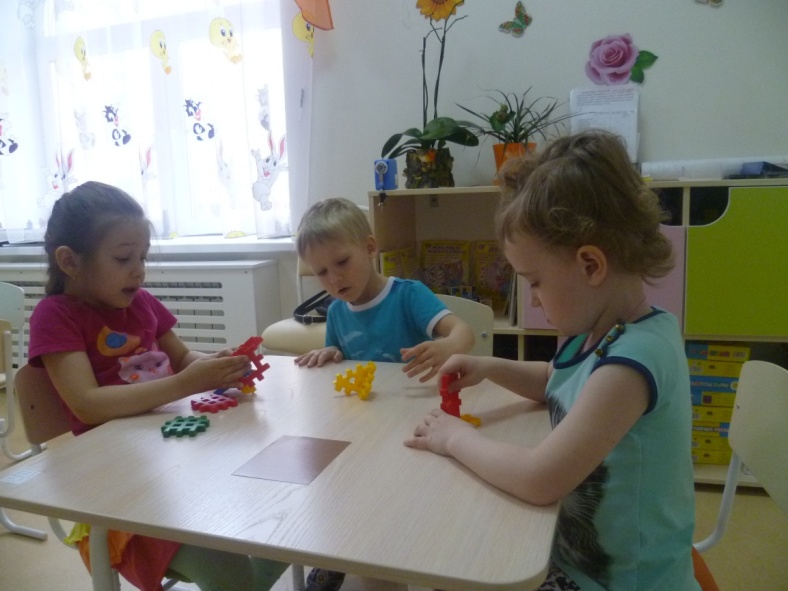 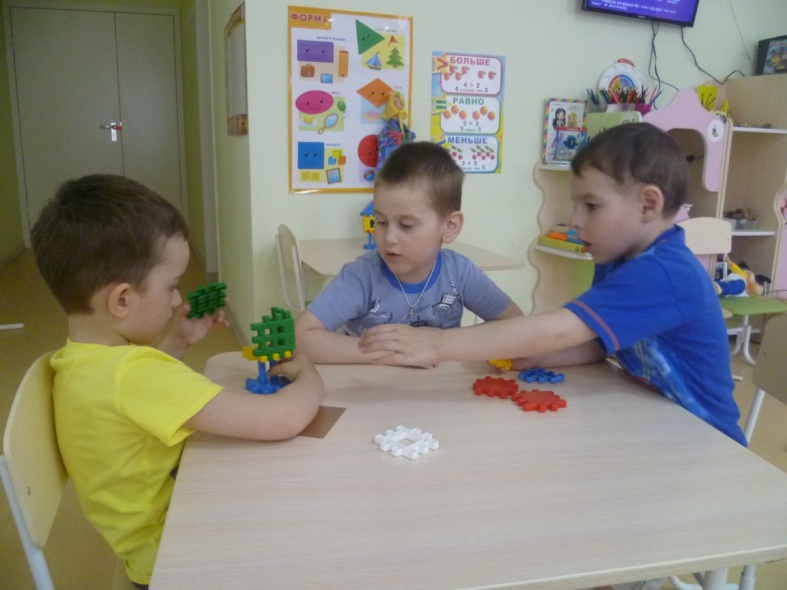 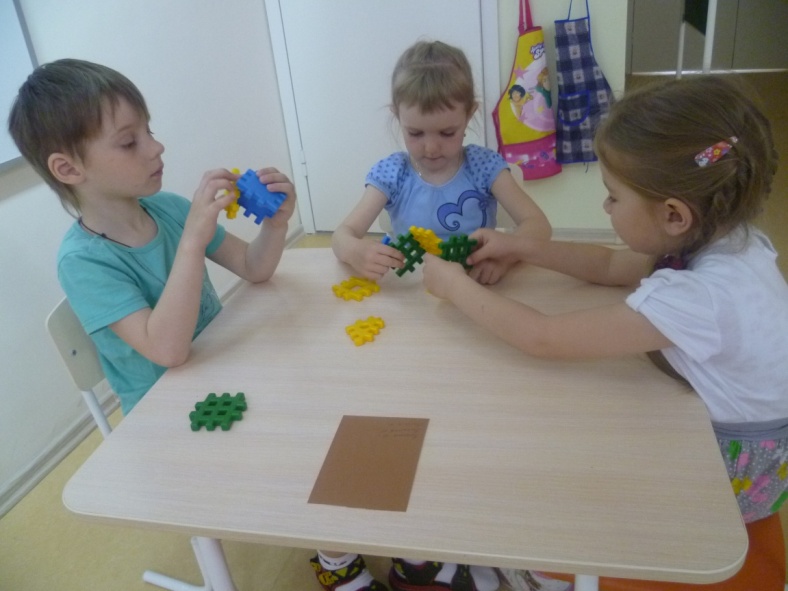 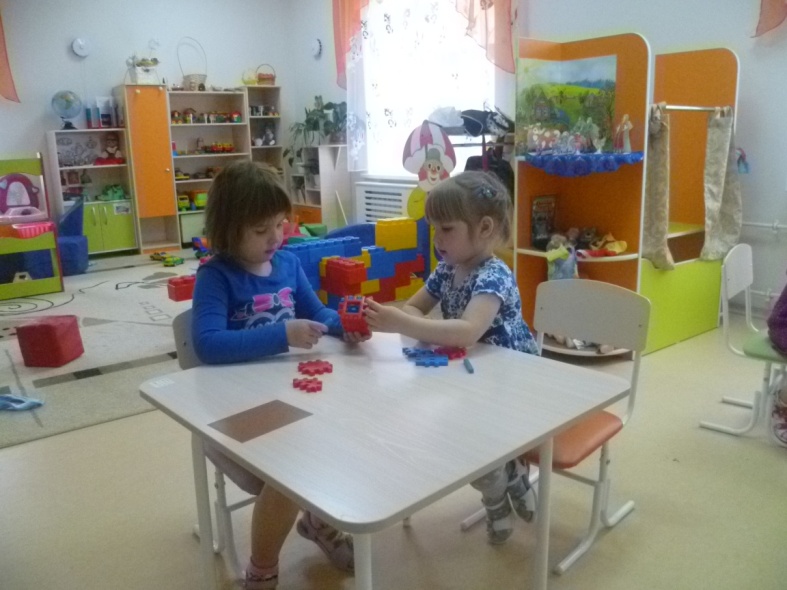 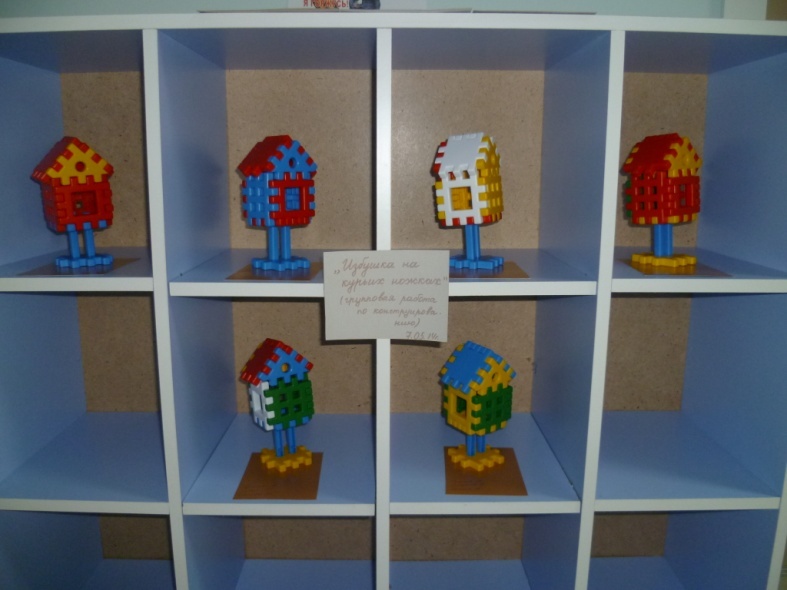 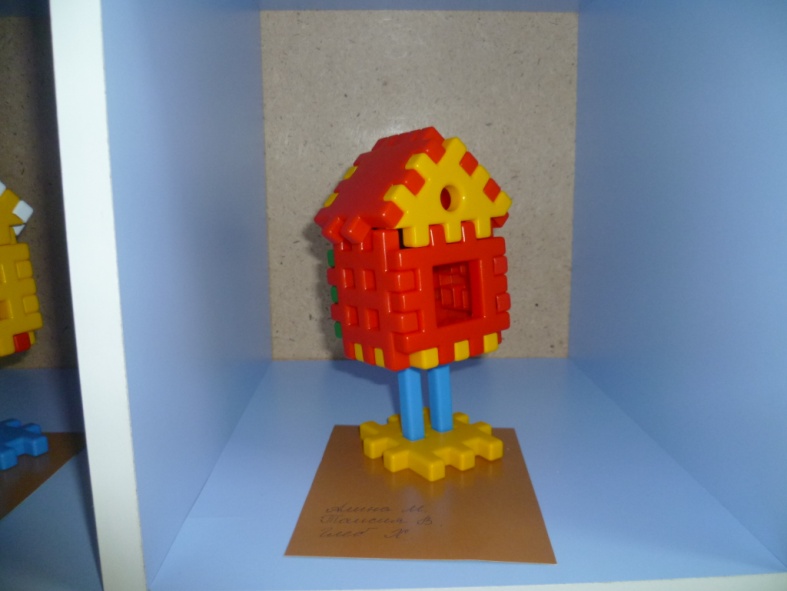 